Заявка на трубчатые электронагревателиДанные о клиенте:Данные по заявке: Заполняя форму укажите информацию, которая вам известна.Пожалуйста, пришлите заполненный бланк нам на эл. адрес: info@elektroteni.ruДля выставления счета просим Вас прикрепить реквизиты вашей компании.Наименование организации:Наименование организации:ФИО:ФИО:Должность:Должность:Электронная почта:Телефон:Выберите форму ТЭНаВыберите форму ТЭНаВыберите форму ТЭНаВыберите форму ТЭНаВариант 1 (Ф1)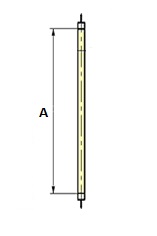 Вариант 2 (Ф2)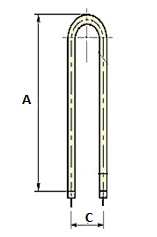 Вариант 3 (Ф3)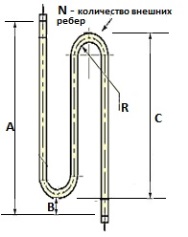 Вариант 4 (Ф4)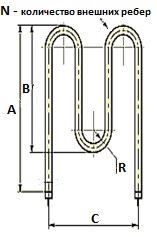 Вариант 4 (Ф4)Вариант 5 (Ф5)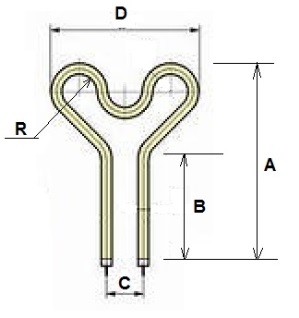 Вариант 6 (Ф6)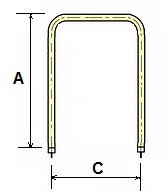 Вариант 7 (Ф7)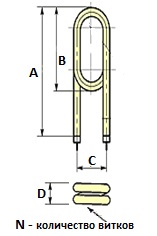 Вариант 8 (Ф8)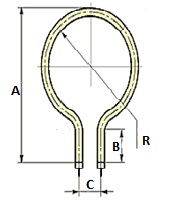 Вариант 9 (Ф9)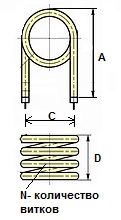 Вариант 9 (Ф9)Вариант 10 (Ф10)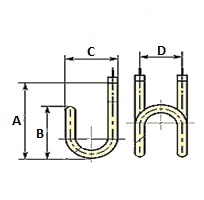 Вариант 11 (Ф11) 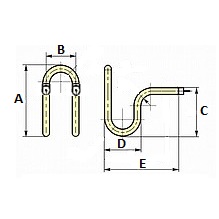 Вариант 12 (Ф12)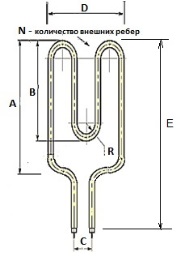 Вариант 13 (Ф13)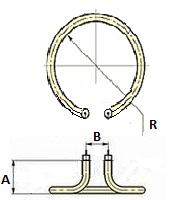 Вариант 14 (Ф14)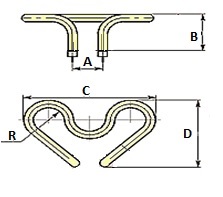 Вариант 14 (Ф14)Вариант 15 (Ф15)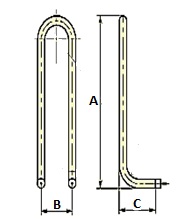 Наименование (марка или обозначение тэна)КоличествоРабочая средаВода, спокойный воздух, движущийся воздух, металлические формы, жиры и масла, агрессивная среда, другой вариантВода, спокойный воздух, движущийся воздух, металлические формы, жиры и масла, агрессивная среда, другой вариантМатериал оболочки тэнНержавеющая сталь, углеродистая сталь, титан, нержавеющая сталь с бесшовной трубки, другой вариантНержавеющая сталь, углеродистая сталь, титан, нержавеющая сталь с бесшовной трубки, другой вариантШтуцераG ½; М10; М12; М14, М16; М18; М20; М22; другой вариантG ½; М10; М12; М14, М16; М18; М20; М22; другой вариантМатериал штуцеровНержавеющая сталь, углеродистая сталь, титан, латунь, другой вариантНержавеющая сталь, углеродистая сталь, титан, латунь, другой вариантНапряжение/В12; 24; 36; 42; 48; 60; 127; 220; 380; другой вариант12; 24; 36; 42; 48; 60; 127; 220; 380; другой вариантМощность/ВтДлина контактного стержня в заделкеA (40мм) – стандарт ; B (65мм); C (100мм); D (120мм); E(160мм); F(250мм); G(400мм); H(630); другой вариантA (40мм) – стандарт ; B (65мм); C (100мм); D (120мм); E(160мм); F(250мм); G(400мм); H(630); другой вариантДиаметр трубки тэна18; 16; 13; 10; 8.5; 8.0; 7.4; 6.5 мм; другой вариант18; 16; 13; 10; 8.5; 8.0; 7.4; 6.5 мм; другой вариантРазмеры с эскизов А, В, С, D, Е, R(радиус), N(кол-во ребер)Дополнительная информация